PersberichtJullie hebben een zilveren Schoolkantine Schaal verdiend en de wereld mag het weten! Je kunt daarvoor een persbericht sturen naar de lokale pers, zoals regionale dagbladen, huis-aan-huisbladen en lokale/regionale radio- en televisiestations. Maar ook op je eigen website en sociale media kun je een bericht plaatsen, maak dan gebruik van #gezondeschoolkantine.  Maak het voor de journalisten aantrekkelijker om het persbericht te plaatsen door er een paar persoonlijke dingen in te zetten. Tussen [haken] staan daarvoor tips. Voor de journalisten is het leuk en handig als jullie zelf een goede digitale foto meesturen, bijvoorbeeld van de directeur en leerlingen met de Schoolkantine Schaal. Laat je inspireren door eerdere foto’s.[datum] Mogelijke titel:Zilveren Schoolkantine Schaal voor [naam school]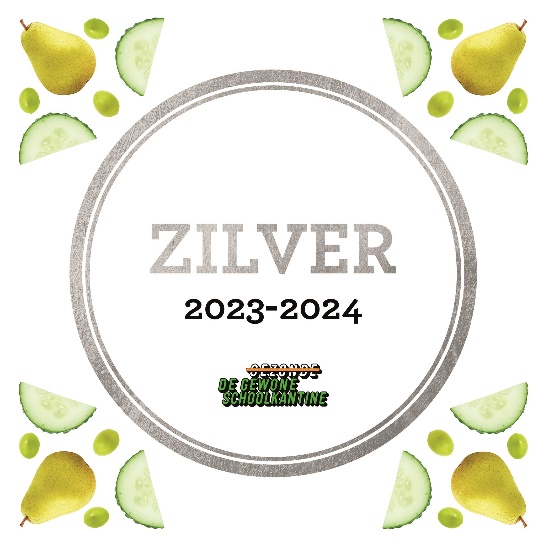 [Naam school] heeft onlangs de zilveren Schoolkantine Schaal 2023-2024 van het Voedingscentrum toegekend gekregen. De schaal laat zien dat de school zich inzet voor een gezonde toekomst voor jongeren en dat het aanbod in de kantine steeds meer richting de Schijf van Vijf opschuift. [Naam school] heeft hard gewerkt om de kantine gezonder te maken. Ten minste 60% van het aanbod bestaat uit gezondere broodjes, fruit, salades en andere gezondere producten. Drinkwater is altijd beschikbaar. Voor leerlingen is het extra makkelijk om een gezondere keuze te maken, want die producten liggen vooraan. [Hier kan een quote van de directeur of kantinebeheerder met hoe de leerlingen reageren of welke stappen zijn gezet, waar kwam de school vandaan, wat is de ambitie voor de toekomst? Je kunt ook een leerling om een reactie vragen.]ToekomstDe school heeft de kantine gezonder gemaakt aan de hand van de Richtlijn Eetomgevingen voor Scholen. Deze richtlijn is opgesteld door het Voedingscentrum, in opdracht van het ministerie van Volksgezondheid, Welzijn en Sport. Een gezonde en bewuste leefstijl is belangrijk voor leerlingen. De gezonde gewoontes die ze nu aanleren, nemen ze een leven lang mee.  De Gezonde SchoolkantineDe Gezonde Schoolkantine is een project van het Voedingscentrum voor een gezonder voedingsaanbod op v(s)o- en mbo-scholen. Voor meer informatie: www.voedingscentrum.nl/gezondeschoolkantineNoot voor de persVoor meer informatie kunt u contact opnemen met [naam, functie]: telefoon xxxx en per mail: [mailadres]Meer weten over de richtlijnen, hoeveel scholen een Gezonde Schoolkantine hebben of wat de aanpak is van de Gezonde Schoolkantine? Bekijk de website voor meer achtergrondinformatie of neem contact op.